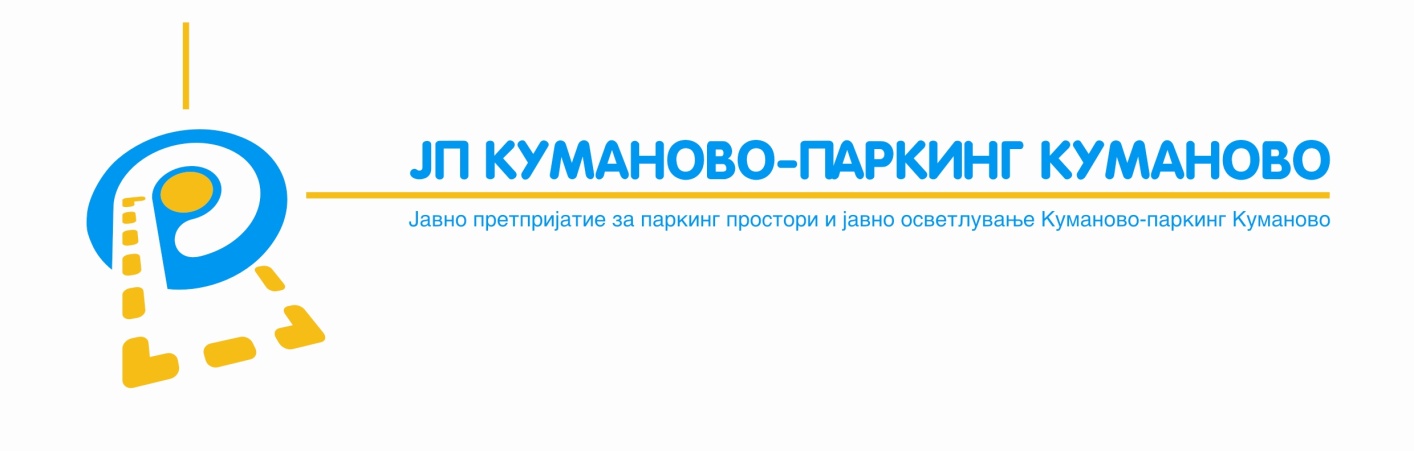 ИЗВЕШТАЈ ЗА ФИНАНСИСКО РАБОТЕЊЕ НАЈАВНО ПРЕТПРИЈАТИЕ „КУМАНОВО-ПАРКИНГ“ КУМАНОВО ЗА ПЕРИОД ОД 01.01.2018-31.03.2018 ГОДИНАКуманово, јули 2018 годинаЈП „Куманово-паркинг“ Куманово по прикажаните финансиски резултати  за период од 01.01.2018 до 31.03.2018 година ги има остварено следните финансиски показатели:Вкупните приходи за првиот квартал од година изнесуваат 7.760.739,00 денари .Во делот на приходи од службата Пајак и Зонско паркирање имаме зголемување на приходи во однос на истиот период од претходната година.Вкупните расходи за првиот квартал 2018 година изнесуваат 8.335.255,00 денари. Во расходи имаме намалување на скоро сите позиции во однос на претходната година освен на позиција на плати за вработените од причина што минатата година имавме трансформација на вработените од Агенција за привремени вработувања во редовен работен однос. Во првиот квартал 2018 година имаме прикажан негативен финансиски резултат во износ од 574.516,00 денари, но и во изминатите години секогаш резултатите во првиот квартал ни се полоши од  понатамошниот дел од годината.   Врз основа на член 20 од Статутот на Јавното претпријатие „Куманово-паркинг“ Куманово, Управниот одбор на седница одржана на 24.07.2018 година  ја донесе следнава:                                             О Д Л У К Аза усвојување на Извештај за финансиско работење на ЈП „Куманово-паркинг“ Куманово за период 01.01.2018-31.03.2018 годинаЧлен 1Се усвојува Извештај за финансиско работење на ЈП „Куманово-паркинг“ Куманово за период 01.01.2018-31.03.2018 година.Член 2Одлуката стапува на сила со денот на давање на согласност од страна на Совет на Општина Куманово.                                                                                                                                    Свете ПетрушевскиИЗВЕШТАЈИЗВЕШТАЈЗА ФИНАНСИСКИ ПОКАЗАТЕЛИ ЗА ПЕРИОД ЗА ФИНАНСИСКИ ПОКАЗАТЕЛИ ЗА ПЕРИОД 01.01-31.03.2018 година01.01-31.03.2018 годинаI.ОСТВАРЕНИ ПРИХОДИОСТВАРЕНИ ПРИХОДИОСТВАРЕНИ ПРИХОДИКонтоКонтоОписСпоредливост по квартали Споредливост по квартали Споредливост по квартали КонтоКонтоОпис01.01-31.03.201701.01-31.03.201701.01-31.03.20181Паркинг-Пајак223.339,00223.339,00513.271,002Јавно осветлување3.006.422,003.006.422,002.441.069,003Зонско паркирање1.648.525,001.648.525,002.477.583,004Приход од закупнина569.815,00569.815,00569.814,005Други приходи 1.752.500,001.752.500,001.759.002,00ВКУПНО ПРИХОДИ:ВКУПНО ПРИХОДИ:ВКУПНО ПРИХОДИ:ВКУПНО ПРИХОДИ:7.200.601,007.200.601,007.760.739,003.394.707,00II.ОСТВАРЕНИ РАСХОДИОСТВАРЕНИ РАСХОДИОСТВАРЕНИ РАСХОДИ3.554,00КонтоОписОписСпоредливост по кварталиСпоредливост по кварталиСпоредливост по квартали.957,0011.034.178,00КонтоОписОпис01.01-31.03.201701.01-31.03.201801.01-31.03.20181400Потрошени суровини и материјалиПотрошени суровини и материјали24.687,0046.165,0046.165,0024005Трошоци за осветлувањеТрошоци за осветлување2.276.978,001.463.448,001.463.448,0034006Трошоци за зонско паркирањеТрошоци за зонско паркирање287.584,00440.828,00440.828,0044012Потрошени материјали за чистење и хигиенаПотрошени материјали за чистење и хигиена5.066,0014.078,0014.078,005401Потрошен канцелариски материјалПотрошен канцелариски материјал10.661,0012.232,0012.232,006403Потрошена електрична енергијаПотрошена електрична енергија102.425,00118.292,00118.292,0074034Потрошено горивоПотрошено гориво83.053,00109.239,00109.239,008405Трошоци за резервни деловиТрошоци за резервни делови25.159,0038.347,0038.347,009408Трошоци за ситен инвентар и автогумиТрошоци за ситен инвентар и автогуми0,000,000,00104110Трошоци за поштенски услугиТрошоци за поштенски услуги966,002.018,002.018,00114111Трошоци за телефонТрошоци за телефон107.863,0095.652,0095.652,0012413Услуги за одржување на возен паркУслуги за одржување на возен парк61.808,0071.301,0071.301,0013414ЗакупнинаЗакупнина139.936,00112.240,00112.240,0014415Трошоци за комунални услугиТрошоци за комунални услуги12.834,0011.316,0011.316,0015417Трошоци за реклама и пропагандаТрошоци за реклама и пропаганда17.500,0036.400,0036.400,0016419Останати услуги Останати услуги 40.598,0033.017,0033.017,0017420Бруто платаБруто плата1.354.905,003.151.645,003.151.645,0018423Плата преку агенција за вработувањеПлата преку агенција за вработување1.041.152,00414.785,00414.785,0019430АмортизацијаАмортизација104.000,0070.000,0070.000,0020440Дневници за службен патДневници за службен пат11.250,000,000,0021441Трошоци за семинари и други обуки на вработенитеТрошоци за семинари и други обуки на вработените12.390,009.000,009.000,0022442Трошоци за надомест на Управен и Надзорен одборТрошоци за надомест на Управен и Надзорен одбор120.842,00115.830,00115.830,0023443Трошоци за спонзорствоТрошоци за спонзорство35.555,000,000,0024444Трошоци за репрезентацијаТрошоци за репрезентација109.683,00121.807,00121.807,0025445Премии за осигурувањеПремии за осигурување27.874,0058.850,0058.850,0026446Провизии за ппПровизии за пп14.904,0018.601,0018.601,00274469Провизии за плата преку агенцијаПровизии за плата преку агенција90.676,0038.528,0038.528,0028449Останати трошоци за работење Останати трошоци за работење 1.538.999,001.684.521,001.684.521,00294490Трошоци за интелектуални услугиТрошоци за интелектуални услуги31.237,0031.502,0031.502,00304491Трошоци за претплата на списанијаТрошоци за претплата на списанија22.179,004.576,004.576,00314494Трошоци за огласувањеТрошоци за огласување1.800,001.800,001.800,0032474КаматиКамати15.916,009.237,009.237,00ВКУПНО РАСХОДИ:ВКУПНО РАСХОДИ:7.730.480,008.335.255,008.335.255,00I.ОСТВАРЕНИ ПРИХОДИОСТВАРЕНИ ПРИХОДИ7.200.601,007.760.739,007.760.739,00II.ОСТВАРЕНИ РАСХОДИОСТВАРЕНИ РАСХОДИ7.730.480,008.335.255,008.335.255,00III.ОСТВАРЕНА ДОБИВКА/ЗАГУБАОСТВАРЕНА ДОБИВКА/ЗАГУБА-529.879,00-574.516,00-574.516,00Биланс на состојба на ЈП „Куманово-паркинг“ Куманово на 31.03.2018 годинаБиланс на состојба на ЈП „Куманово-паркинг“ Куманово на 31.03.2018 годинаБиланс на состојба на ЈП „Куманово-паркинг“ Куманово на 31.03.2018 годинаPozicija01.01-31.03.201701.01-31.03.2018SREDSTVASREDSTVASREDSTVADolgoro~ni sredstva1.825.1071.737.083Nematerijalni sredstva00Materijalni sredstva1.825.1071.737.083Dolgoro~ni vlo`uvawaDolgoro~ni pobaruvawaTekovni sredstva14.513.17719.329.281Zalihi43.49043.490Pobaruvawa od kupuva~i10.251.87415.130.074Pobaruvawa za avansi vo zemjata00Ostanati kratkoro~ni pobaruvawa240.499115.179Kratkoro~ni finansiski vlo`uvawa00Aktivni vremenski razgrani~uvawa3.906.8853.906.885Pari~ni sredstva i ekvivalenti 
na pari~ni sredstva70.429133.653VKUPNA AKTIVA 16.338.28421.066.364KAPITAL I OBVRSKIKapital i rezervi -14.298.492-13.456.821Zapi{an kapital1.500.0001.500.000Rezervi00Akumulirana dobivka/zaguba15.798.49214.956.821Dolgoro~ni obvrski0Tekovni obvrski30.636.77634.523.185Obvrski sprema dobavuva~i27.848.88530.949.166Ostanati kratkoro~ni obvrski2.787.8913.574.019Obvrski za avansi00Obvrski po kratkoro~ni krediti00Odlo`eno pla}awe na tro{oci 
i prihodi vo idnite periodi00VKUPNO KAPITAL I OBVRSKI 16.338.28421.066.364Izveшtaj za promeni na kapitalot i rezervite na JP „Куманово-паркинг“ КумановоIzveшtaj za promeni na kapitalot i rezervite na JP „Куманово-паркинг“ КумановоIzveшtaj za promeni na kapitalot i rezervite na JP „Куманово-паркинг“ КумановоIzveшtaj za promeni na kapitalot i rezervite na JP „Куманово-паркинг“ КумановоIzveшtaj za promeni na kapitalot i rezervite na JP „Куманово-паркинг“ КумановоPozicija31.12.2017ZgolemuvaweNamaluvawe31.03.2018Zapi{an kapital0,000,000,00Premii na emitirani akcii00,000Otkupeni sopstveni akcii00,000Rezervi0,000,000,00Akumulirana dobivka/zaguba14.382.305,00-574.516,0014.956.821,00Dividendi00Revalorizaciona rezerva0,00Vkupno kapital i rezervi 14.382.305,00574.516,0014.956.821,00       Бр. 02-261/3       24.07.2018 годинаЈП „Куманово-паркинг“ КумановоУПРАВЕН  ОДБОРПретседател,_____________________________